Postdoctoral Research Fellow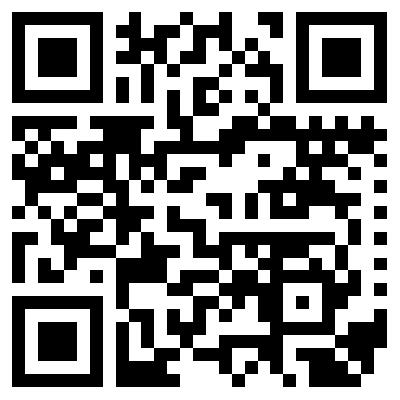 A grant for a 1-year position is available for a Postdoctoral Research Fellow in the team of dr. Dario Longo (www.cim.unito.it/website/PI/Longo/home.html ) at the Molecular Imaging Center - University of Torino (Torino, Italy) starting on March 1st, 2018.About the lab:The Longo lab is interested in understanding the role of tumor acidosis and its heterogeneity in tumor progression,  invasion and drug resistance. A major focus of the lab is the in vivo characterization of tumor microenvironemnt, including acidosis, vascularization and hypoxia and in assessing therapeutic response to inhibitors of cancer metabolism in preclinical tumor murine models throughout non-invasive MR imaging approaches. Scan the QR code for more information.Position Highlight:Dr. Dario Longo is recruiting a highly motivated post-doctoral research fellow interested in conducting inter-disciplinary research using in-cellulo and in-vivo approaches to investigate the role of tumor acidosis in tumor progression and metastasis. We offer excellent working conditions: a competitive salary, state-of-the art facilities and an international group.Candidate requirements:• PhD degree in Pharmaceutical, Biological, Biomedical Sciences or related disciplines earned within the last two years• Excellence in cancer research, especially biochemistry, molecular biology, immunohistochemistry. • Recent practice of in vivo experiments in mice (gavage, ip or iv injection, blood sampling, tumor growth measurements, surgery).• Experienced with in vivo MRI• At least one first author publication in a relevant journal and two/three papers in peer-reviewed journals related to the fellowship• Highly motivated person with strong interest in research and  willingness to participate in several ongoing research projects related to tumor pH imaging• Fluid in spoken and written EnglishInterested candidates should send a single PDF file that includes a current curriculum vitae with publications, a short description of previous training and work experiences and contact information for two references to Dr. Dario Longo via email to: dario.longo@unito.it